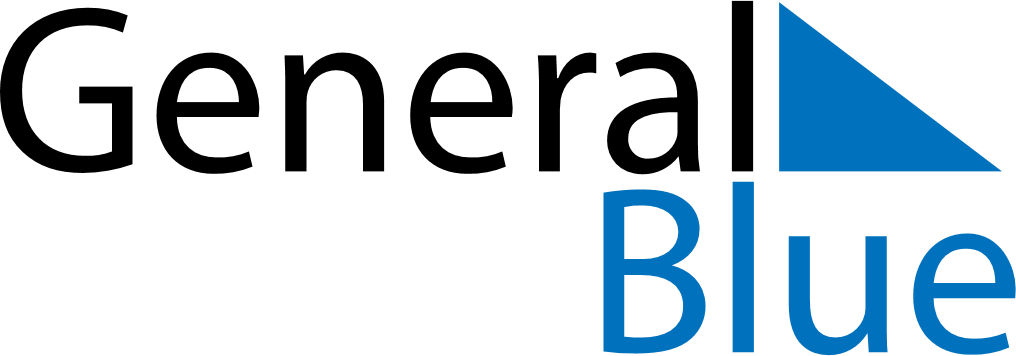 August 2026August 2026August 2026August 2026GuamGuamGuamMondayTuesdayWednesdayThursdayFridaySaturdaySaturdaySunday1123456788910111213141515161718192021222223242526272829293031